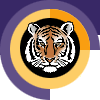 Rochester INSTITUTE OF TECHNOLOGYMinor Program proposal form kate gleason college of engineeringIndustrial and Systems Engineering Name of Minor: Engineering ManagementBrief description of the minor to be used in university publications 1.0 Minor Program Approvals	2.0 Rationale: A minor at RIT is a related set of academic courses consisting of no fewer than 15 semester credit hours leading to a formal designation on a student's baccalaureate transcript How is this set of academic courses related?3.0 Multidisciplinary involvement:If this is a multidisciplinary minor spanning two or more academic units, list the units and their role in offering and managing this minor. 4.0 Students ineligible to pursue this minor:The purpose of the minor is both to broaden a student's college education and deepen it in an area outside the student’s major program. A minor may be related to and complement a student’s major, or it may be in a completely different academic/professional area.   It is the responsibility of the academic unit proposing a minor and the unit’s curriculum committee to indicate any home programs for which the minor is not a broadening experience.  Please list below any home programs whose students will not be allowed to pursue this minor, provide the reasoning, and indicate if this exclusion has been discussed with the affected programs:5.0 Minor Program Structure, Sequence and Course Offering Schedule:Describe the structure of the proposed minor and list all courses, their anticipated offering schedule, and any prerequisites.  All minors must contain at least fifteen semester credit hours;  Minors may be discipline-based or interdisciplinary; In most cases, minors shall consist of a minimum of two upper division courses (300 or above) to provide reasonable breadth and depth within the minor;   As per New York State requirements, courses within the minor must be offered with sufficient frequency to allow students to complete the minor within the same time frame allowed for the completion of the baccalaureate degree;Provide a program mask showing how students will complete the minor.Narrative of Minor Program Structure:As an example, students may complete the minor by following the sequence below.  However, given the flexible structure of the course, multiple program masks exist.*in most cases, pre-requisites may be satisfied by equivalent courses or instructor permissionThe minor in engineering management integrates technological and managerial expertise while focusing on the management of engineering and technological enterprise.  Engineering management is concerned with understanding the technology involved in an engineering project and the management process through which the technology is applied.  Approval request date:Approval granted date:Academic Unit Curriculum Committee01/25/1301/25/13College Curriculum Committee02/19/1302/19/13Inter-College Curriculum CommitteeThis minor supports the dual role of the engineering manager as both a technologist and a manager. The student gains a background in areas commonly needed in this role, such as engineering management, engineering economics, and accounting, in addition to industrial engineering expertise.Industrial and Systems Engineering (ISEE) , Accounting (ACCT) All courses except ACCT-500 Cost Management in Technical Organizations will be offered by the Industrial and Systems Engineering Department.  Management of the minor will be entirely through the Industrial and Systems Engineering Department.All matriculated undergraduates in engineering and engineering-related programs (i.e., consistent with math/science requirements) are eligible, except industrial engineering students.The Engineering Management minor will consist of 15 semester credit hours, three required courses and two elective courses.Course Number & TitleSCHRequiredOptionalFallSpringBiennial?Prerequisites*Required CoursesRequired CoursesRequired CoursesRequired CoursesRequired CoursesRequired CoursesRequired CoursesRequired CoursesISEE- Engineering Economy3YYNoneISEE-350 Engineering Management3YYNoneACCT-500 Cost Management in Technical Organizations3YYElective CoursesElective CoursesElective CoursesElective CoursesElective CoursesElective CoursesElective CoursesElective CoursesISEE-301 Operations Research4YYYMATH233ISEE-323 Facilities Planning3YYISEE301ISEE-10 Simulation3YYISEE200ISEE301ISEE-420 Production 3YYISEE301251ISEE-60 Applied Statistical Quality Control3YYISEE-703 Supply Chain Management3YBackground in Supply ChainTotal credit hours:15